Installation and Configuration GuidePre - Requirements:.NET Framework >= 4.7Castle.Core >= 4.2.1EPiServer.CMS.AspNet >= 11.11.2EPiServer.CMS.UI.Core >= 11.18.0Installation:You can use nuget package manager to install Verndale.ReplacementTokens from the nuget.org nuget feed. 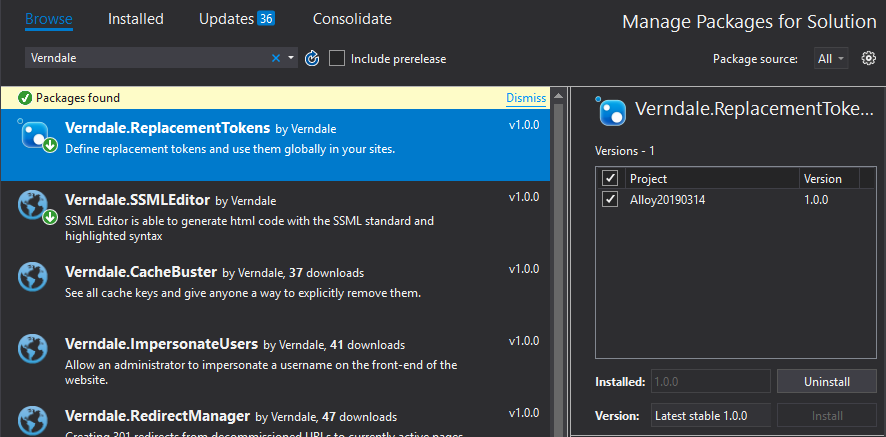 Configuration:There is no configuration required for this module.